我有一個世上家庭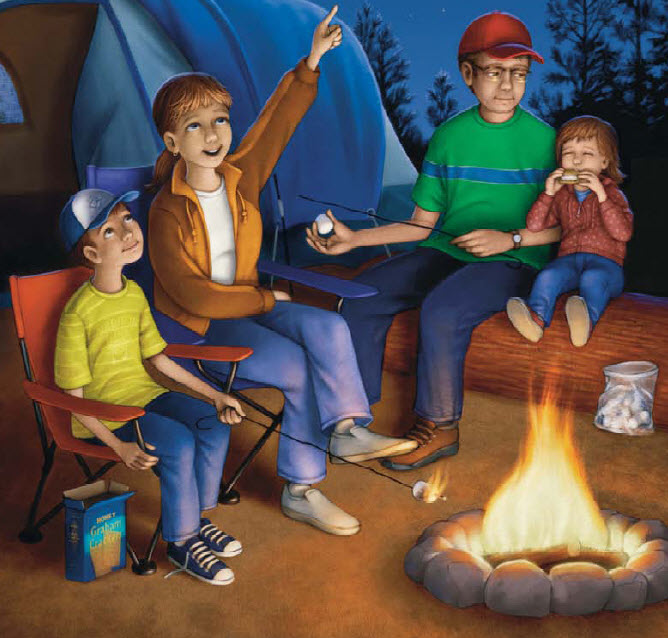 多麼美滿溫馨我希望永遠與他們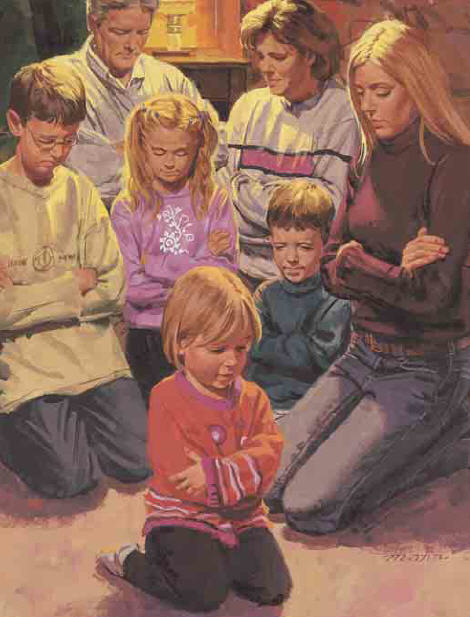 分享我的生命藉著天父永恆救恩計畫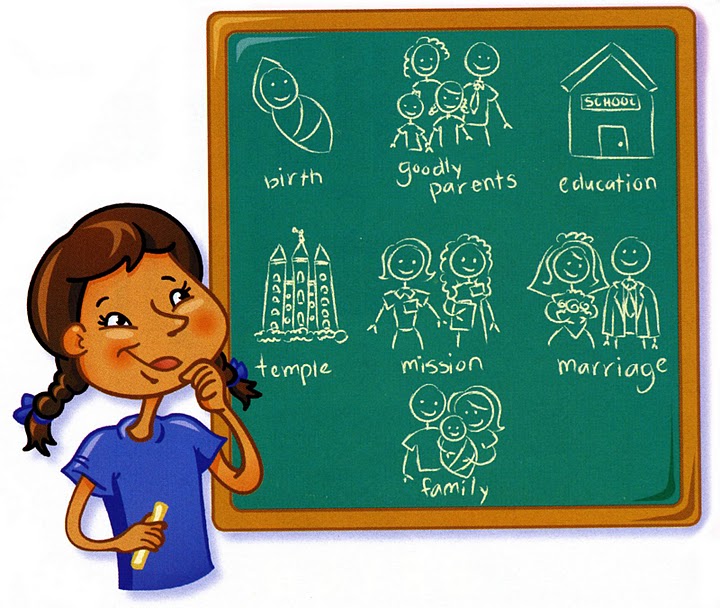 家庭能在一起我希望與家人永遠相聚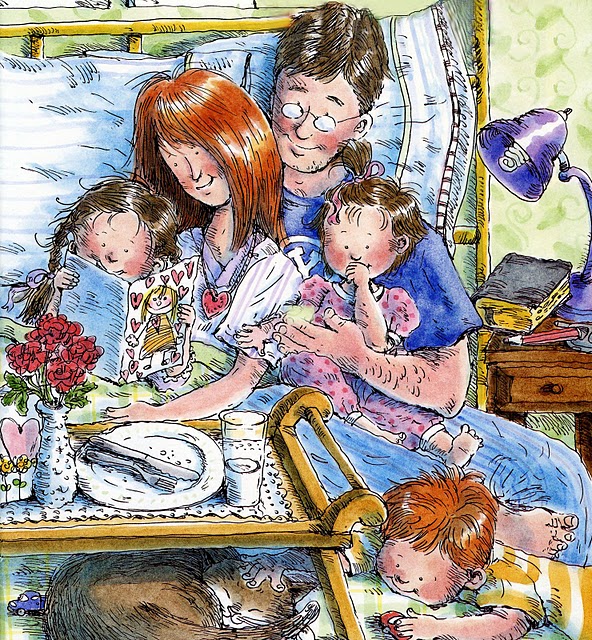 那條道路主已經說明那道路主已經說明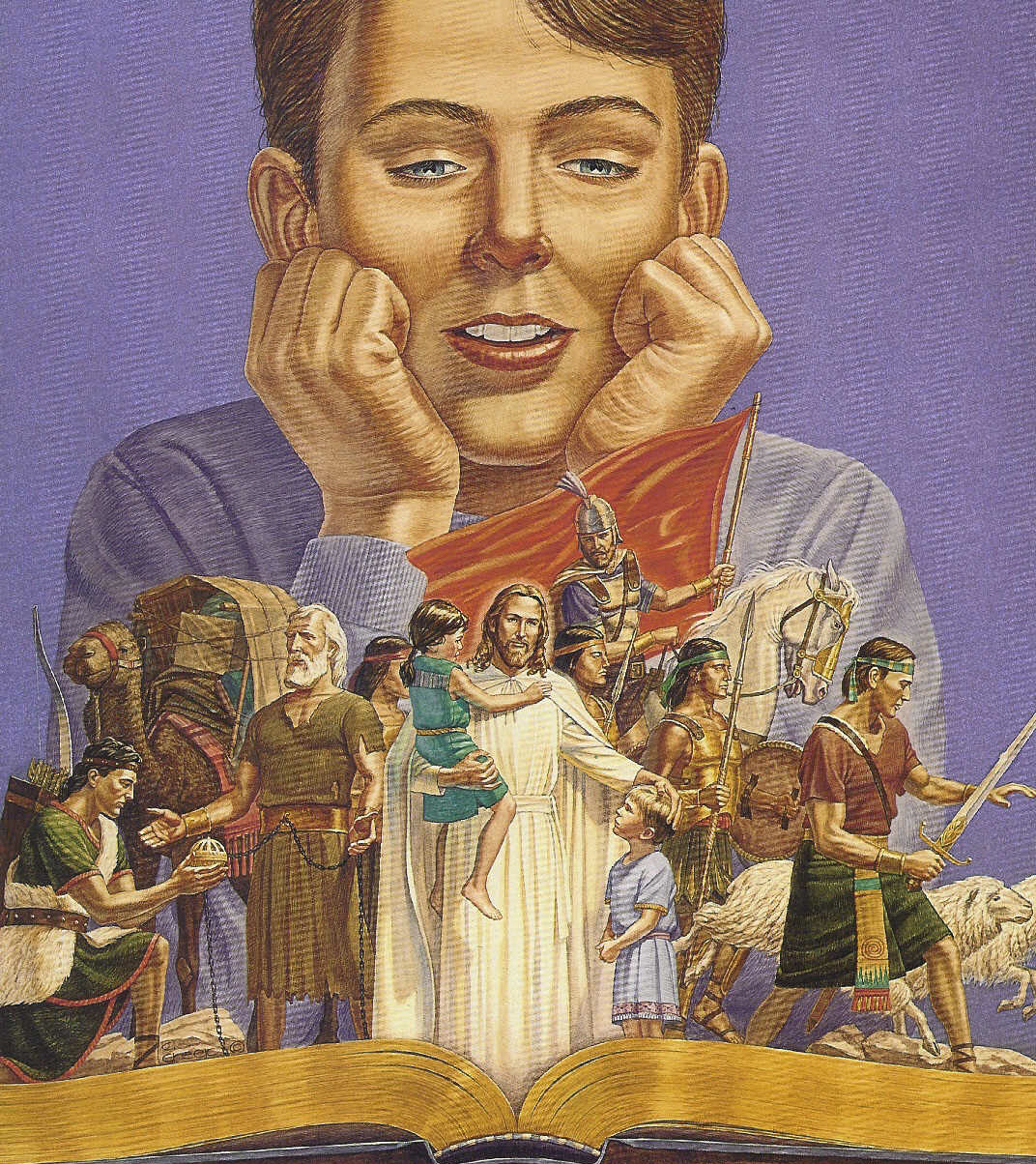 趁我還年輕的時候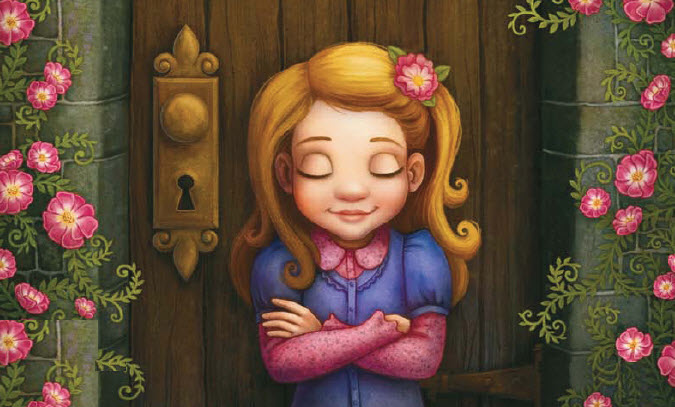 我應謹慎準備以便能在神的聖殿內結永恆婚姻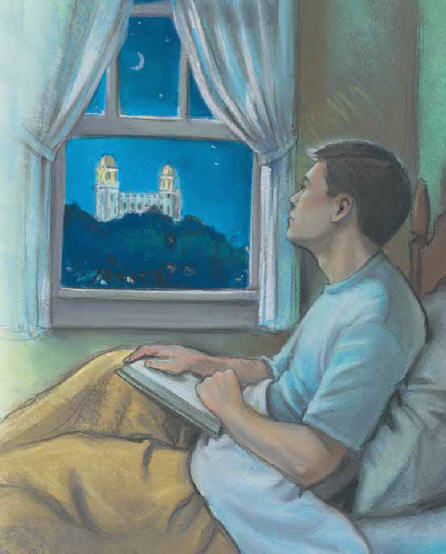 